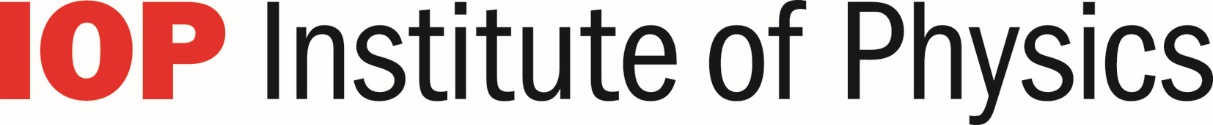 TSST COURSE AUDIT FORMThis form is designed to allow community based panels of teachers to evaluate each other's course, facilitated by the Institute of Physics.Courses which meet the required standard will be deemed to have received IOP-enabled community approval.Evaluators will be primarily looking at consistency between course objectives/outcomes and mode of delivery.  The audit form is designed to test the coherence of the course as described. Individual courses may vary in length and it is for individual participants to decide which advertised length suits their needs best.However, based on community feedback, it was felt that it would be helpful to provide some guidance as to specific aspects. Most specific recommendations are given in the Notes columns. In addition it was felt that a TSST course securing IOP approval would normally be expected to take 30-50 hours to complete, excluding unmonitored independent learning time. Please note that a course submitted for auditing will not be penalised if it does not meet a stated guideline. However, the approval panel will expect to see some justification.Institute of Physics will publish details of all community approved courses on the IOP website.Name of lead schoolComberton Village CollegeLead contactMark SoamesDate submittedSeptember 2018Course summaryNotesWe run a popular ten-day course throughout the year, led by Alan Denton. The full course is for any teachers wishing to be more confident and skilled at teaching physics at KS3, KS4 and KS5. In the first seven days, we look primarily at KS3/KS4 content (36 hours face-to-face time). In June, we have three further optional days (18 hours face-to-face time) to cover more advanced content, suitable for the single science GCSE or sixth-form; this also paves the way for a smoother transition for students going from GCSE to KS5. The content is responsive to the teachers’ requirements, but covers: force and acceleration, motion, electricity and magnetism, waves, radioactivity, energy, heat and temperature, earth and space. The subject knowledge will be complemented by the teaching of the subject skills, including mathematical and practical requirements.To improve sustainability students are given full access to:- all materials (worksheets, PowerPoints, card-sorts, etc.) used on the course- a bespoke illustrated 220-page course commentary- gap extension tasks with online video answers.Short description of the course (e.g. objectives and expected outcomes)